ТестРаздел «Электросварочные работы на автоматических и полуавтоматических машинах»Вариант №1Уровень усвоения: 2Инструкция: из предложенных вариантов выберите один правильный и запишите его букву.Задание№1
Источники питания дуги  можно использовать для механизированной сварки в углекислом газе:  Варианты ответа: а)  c падающей вольтамперной характеристикой дуги; 
                                  б) c возрастающей вольтамперной характеристикой дуги; 
                                  в) c жесткой или пологопадающей вольт- амперной характеристикой дуги
Задание№2
Сварка в углекислом газе производится на:  
Варианты ответа: а) постоянном токе прямой полярности;
                                  б) постоянном токе обратной полярности; 
                                  в) переменном токе
Задание№3
В состав поста для сварки в углекислом газе входит:  
Варианты ответа: а) подающий механизм, держатель со шлангом, баллон с газом, источник  тока и редуктор; 
                                 б)  подающий механизм, шкаф управления, держатель со шлангом, баллон с газом, источник тока и редуктор, подогреватель газа и осушитель;
                                в)  подающий механизм, шкаф управления, держатель со шлангом, баллон с газом, источник тока, катушка для электродной проволоки, редуктор, подогреватель газа и осушитель 
Задание№4
Режим подогрева при сварке стыков труб из разнородных сталей перлитного класса устанавливается:  
Варианты ответа: а) более легированной из свариваемых сталей; 
                                 б)  менее  легированной из свариваемых сталей; 
                                  в)  усредненный режим подогрева
Задание№5
Газ, который смешивают с углекислым газом при механизированной сварке плавящимся электродом, для углеродистых и низколегированных сталей:  
Варианты ответа: а) кислород до 5%;
                                 б)  гелий до 60%; азот до 75%;
                                 в) кислород до 40%; Задание№6
Для механизированной сварки в углекислом газе применяют источники питания: 
Варианты ответа: а)  любые источники питания для переменного тока; 
                                  б)  многопостовые источники питания с прямой полярностью постоянного тока;
                                  в) однопостовые сварочные преобразователи и выпрямители постоянного тока 
Задание№7
Вольт-амперная характеристика дуги имеет источник тока для механизированной сварки в углекислом газе:  
Варианты ответа: а) жесткую или пологопадующую; 
                                  б) крутопадающую; 
                                  в) возрастающая; 
Задание№8
В сварочную проволоку для сварки в углекислом газе вводят кремний и марганец:  
Варианты ответа: а) для легирования металла шва и повышения прочностных свойств;
                                 б) для раскисления  металла и устранения вредного влияния кислорода в результате  диссоциации углекислого газа; 
                                в) для связывания вредных примесей и улучшения пластичности металла шва 
Задание№9
Особенность  сварки в углекислом газе:Варианты ответа: а) применения сварочных проволок с повышенным содержанием элементов раскислителей кремния и марганца; 
                                 б) большой расход углекислого газа для защиты сварочной ванны от воздуха; 
                                в) применение смесей углекислого газа с кислородом  для предотвращения образования пор при сварки
Задание№10
 При сварке в углекислом газе ограничивают напряжение дуги:
Варианты ответа: а) напряжение дуги возрастает вероятность прожога металла; 
                                 б) напряжение дуги увеличивается,  окисляется и  разбрызгивается металл; 
                                 в) с целью удобства манипулирования сварочной дугой;
Задание№11
В какой цвет окрашивают баллоны с двуокисью углерода и с окраской баллонов с какими газами это совпадает? 
Варианты ответа: а) серый, с аргоном  и гелием; 
                                  б) коричневый с гелием; 
                                  в) черный, с азотом и сжатым воздухом
Задание№12
Углекислый газ   в баллоне содержится в:
Варианты ответа: а) жидком; 
                                 б) газообразном;
                                 в) зависит от типа применяемого растворителя;
Задание№13
Рабочее давление углекислого газа находящегося  в баллоне  при нормальной температуре: 
Варианты ответа: а) 15 Мпа;                                   б) 75 Мпа;                                    в) 40 Мпа 
Задание№14
Плотность  углекислого газа по сравнению воздухом: Варианты ответа: а) больше; 
                                 б) меньше; 
                                 в) плотности близки Задание№15
Оборудование постов для сварки в углекислом газе по сравнению с другими способами сварки в защитных газах имеет особенность присутствие:Варианты ответа: а)  редукционного вентиля и смесителя; 
                                  б) подогревателя для осушителя газа; 
                                  в) электромагнитного клапана включения и выключения газа 
Задание№16
 На участке дуги   наиболее стабильно поддерживается напряжение в районе:
Варианты ответа: а) катодной зоны дуги; 
                                 б) анодной зоны дуги; 
                                  в) столба дуги 
Задание№17Сварочные установки  для ручной дуговой сварки или наплавки покрытыми электродами:
Варианты ответа: а) переменного тока (исключая электроды с рутиловым покрытием) ;
                                  б) переменного тока повышенной частоты; 
                                  в) постоянного тока или переменного тока для электродов с рутиловым покрытием 
Задание №18Требования к заварке кратера, которые рекомендуется выполнять при сварке  в среде защитных газов перед гашением дуги путем:Варианты ответа: а) постепенного отвода электродной проволоки и вывода дуги на 15..20мм назад на только что выполненный слой шва;	б) быстрого  отвода 	электродной проволоки на кромки свариваемого соединения;	в) допускается оставлять незаваренным кратер, который при возобновлении сварки перевариваетсяЗадание№19
Сварочное оборудование для автоматической дуговой сварки(наплавки) должно быть оснащено:
Варианты ответа: а) амперметром и устройством, обеспечивающим контроль заданной скорости сварки;
                                  б) амперметром, вольтметром и устройством, обеспечивающим контроль заданной скорости сварки; 
                                  в) амперметром 
Задание№20 Собранные под сварку детали закрепляются при помощи:Варианты ответа: а) струбцин, скоб и др. приспособлений;	б) прихваток;		в) струбцин, скоб и др. приспособлений,  а также при помощи прихваток
Задание№21
Параметры режима ручной дуговой сварки покрытыми электродами могут быть заданы в следующих пределах:
Варианты ответа: а) сила тока 200-400 А. напряжение холостого ходе 20-608, скорость сварки 4 мм/сек;
                                 б) сила тока 70-180 А; 
                                 в) сила тока 70-180 А. напряжение холостого хода 10-20 В, скорость сварки 4 мм/сек Задание №22Автоматическая сварка неплавящимся электродом сводится к: Варианты ответа: а)  перемещению сварочной горелки сварщиком;	б) сварки на полуавтомате;		в)  перемещению сварочной горелки или изделия по заданной траектории с заданной скоростьюЗадание№23
Назвать защитные газы  применяемые при сварке  вольфрамовыми электродами:
Варианты ответа: а) в инертных газах; 
                                  б) в углекислом газе;
                                  в)  смесях углекислого газа с инертными газами 
Задание №24 Вылет конца электрода из сопла не должен превышать: Варианты ответа: а) 3-5мм;	б)2-6мм;		в)1,5-3ммЗадание№25
Неплавящиеся электроды  разрешается применять для аргонодуговой сварки соединений трубопроводов и оборудования из:
Варианты ответа: а)  чистого вольфрам;. 
                                  б)  лантанированного и иттированного вольфрама; 
                                  в) тарированного вольфрама; 
Задание№26
Требования предъявляемые к качеству защитного газа при аргонодуговой сварки неплавящимся электродом:
Варианты ответа: а) газообразный и жидкий аргон высшего и первого сортов по ГОСТ 10157;
                                б) аргон первого и второго сортов по ГОСТ 10157;
                                в)  аргон любых сортов по ГОСТ 10157; 
Задание№27
Перед  началом аргонодуговой сварки стыков труб продувать аргоном газовые коммуникаций и горелки:
Варианты ответа: а) не следует;
                                  б)  по усмотрению сварщика; 
                                  в) следует продувать аргоном газоподводящие шланги и горелку; 
Задание№28
Место возбуждения и гашения дуги при аргонодуговой сварке:
Варианты ответа: а)  на поверхности изделия; 
                                  б)  в разделке кромок или на ранее выполненном шее; 
                                  в) на стальной, медной или графитовой пластине
Задание№29
Проволоки  обеспечивающие более гарантированную равнопрочность  основного и наплавленного металла при сварке труб из стали  20:
Варианты ответа: а)  Св-О8Г2С, Св-О8МХ;
                                  б) Св-О8, Св-08А; 
                                  в)  Св-О8ХМФА
Задание№30
Газы, смешивающие с аргоном при механизированной сварке плавящимся электродом соединений деталей из сталей перлитного класса:
Варианты ответа: а)  двуокись углерода до 25%; кислород до 6%;
                                  б)  гелий до 50%; двуокись углерода до 75%;
                                  в) двуокись углерода до 50%: кислород до 20%. Ключ к тесту ТестРаздел «Электросварочные работы на автоматических и полуавтоматических машинах»Вариант №2Уровень усвоения: 2Инструкция: из предложенных вариантов выберите один правильный и запишите его букву.Задание№1
Факторы  учитывающие  при выборе сварочной проволоки сплошного сечения для аргонодуговой сварки:
Варианты ответа: а) тип соединения (зазор, притупление, угол скоса кромок) ;
                                 б) положение сварки; 
                                 в) марку свариваемой стали, разделку кромок (зазор, притупление, угол скоса), толщину металла
Задание№2
Требования, предъявляемые к качеству поверхности проволоки сплошного сечения:
Варианты ответа: а) разрешается применять в состоянии поставки;
                                  б) поверхность проволоки должна быть чистой, без окалины, ржавчины, масла, смазки и грязи; 
                                  в) поверхность проволоки должна быть очищена от смазки
Задание №3Место  стыкового соединения, где  устанавливаются выводные планки:Варианты ответа: а)только в конце шва; 	б)только в начале шва;	в)в начале и в конце шваЗадание №4Требования  предъявляемые к форме выводных планокВарианты ответа: а)кромки планок должны иметь разделку;	б)разделки кромок на планках не выполняется;		в) кромки планок должны иметь ту же разделку, как и свариваемые деталиЗадание №5Допускается ли выполнение сварных швов в вертикальном и потолочном положении при сварке грузоподъемных машин:Варианты ответа: а)не допускается;	б)допускается;		в)допускается при сварке крупногабаритных конструкцийЗадание №6  Способ проведения  зачистки свариваемых кромок и околошовной зоны перед сваркой:  Варианты ответа: а)любым, обеспечивающим требуемое качество;	б)только механическим инструментом;		в)только механическими щетками;Задание №7Назвать способы устраняющие зазоры, превышающие допустимые: Варианты ответа: а)поджатием деталей при сборке;	б)заменой деталей;		                       в) поджатием деталей при сборке,  заменой деталейЗадание №8Укажите температуру подогрева сварных стыковых соединений толщиной более 16мм. при температуре окружающего воздуха ниже минус 15 градусов Цельсия:Варианты ответа: а)200-250 градусов Цельсия;	б)100 -200 градусов Цельсия;		в) 100-150 градусов ЦельсияЗадание №9Укажите порядок наложения сварных швов (основного и подварочного) при сварке металла толщиной свыше 36мм:Варианты ответа: а) завариваются 4-5 слоев основного шва, изделие кантуется и накладывается подварочный шов, затем выполняется основной шов до конца;	б) заваривается основной шов полностью, затем после кантовки подварочный;		в)заваривается подварочный шов, после кантовки- основнойЗадание №10 Метод  сварки объемных конструкций толщиной более 20мм:Варианты ответа: а)каскадом или горкой;	б)двусторонней сваркой секциями;	в) двусторонней сваркой секциями, каскадом или горкойЗадание №11Укажите допустимую глубину подрезов основного металла в сварном шве при толщине стенки от 4 до 10мм:Варианты ответа: а) не более 0,5мм;	б) не более 1,0мм;		в) не более 1,5 ммЗадание №12Где  разрешается зажигать дугу при выполнении сварочных работ: Варианты ответа:  а) в границах шва;	б) в любом месте;		в)на основном металлеЗадание №13 Разрешается ли выводить кратер на металл:Варианты ответа: а) не разрешается;	б) разрешается;		в) не регламируетсяЗадание №14Режимы  просушки и прокалки сварочных электродов и флюсов перед выдачей их для сварки:Варианты ответа: а) указываются в сертификатах;	б) устанавливаются по паспортам на электроды и флюсы;		в) устанавливаются по указанию руководителя сварочных работЗадание №15Возможные  исправления дефектов сварного шва сваркой в стальных конструкций:Варианты ответа: а) не более двух раз;	б) не более одного раза;		в) до полного исправления, сколько угодно разЗадание № 16Укажите требования к очистке от ржавчины, грязи, масла, влаги, и др. кромок  прилегающих к ним зон металла перед сборкой:Варианты ответа: а) очистка на ширину не менее 20мм с каждой стороны;	б) очистка на ширину не менее 10мм с каждой стороны;		в) очистка на ширину не менее 50мм с каждой стороны.Задание №17Диаметр  проволоки выбирается в зависимости:Варианты ответа: а) полярности тока;	б) от толщины деталей и особенностей конструкций;		в) от рода тока (переменный, постоянный)Задание№18
Для автоматической аргонодуговой сварки (наплавки) применяют:
Варианты ответа: а)  самостоятельный источник питания сварочным током; 
                                  б) многопостовые источники питания сварочным током; 
                                   в) многопостовые источники питания сварочным током с фазированной частотой 
Задание №19Требования к сечению прихваток для стыковых швов:Варианты ответа: а) до половины сечения шва, но не более 3мм по ширине и высоте;	                     б) до половины сечения шва, но не более 10мм по ширине и высоте	    в) до половины сечения шва, но не более 10мм по ширине и 3мм по высотеЗадание №20Оптимальная совокупность параметров  делает процесс стабильным: Варианты ответа: а)  установленным параметрам режима сварки, при зажигании дуги,  в период окончания сварки;                                  б) установленным параметрам режима сварки;                                  в) при зажигании дуги,  в период окончания сварки.Задание №21Шов при сварке неплавящимся электродом образуется за счетВарианты ответа: а) присадочного материала;	б) оплавления кромок;		в)газаЗадание№22
Параметры режима автоматической сварки под флюсом могут быть заданы в следующих пределах: 
Варианты ответа: а) сила тока 400-600 А, напряжение не дуге 28-408, скорость сварки - 5-20 мм/сек;
                                   б) сила тока 100-200 А, напряжение на дуге 60-80 В, скорость сварки - 5-80 мм/сек;                                   в) сила тока 800-1000 А, напряжение на дуге 28-40 В, скорость сварки - 100-200 м/сек
Задание №23Для сварки неплавящимся электродом используют сварочный Варианты ответа: а)ВДГУ1000;	б)ТДМ317;		в) трактор АДСВ-2Задание№24
Защитный газ, применяемый при сварке неплавящимся электродом:
Варианты ответа: а) углекислый газ;
                                 б) аргон; 
                                 в) азот 
Задание №25Достоинством осциллятора является: Варианты ответа: а) низкая эффективность бесконтактного зажигания дуги;	                      б) высокая эффективность бесконтактного зажигания дуги;		в)нет достоинствЗадание №26К недостаткам осциллятора относится: Варианты ответа: а) нет недостатков;	б)дуга часто гаснет;		                       в) высокий уровень радиопомехЗадание №27Полуавтоматы  могут различаться по способу: Варианты ответа: а) охлаждения горелки;	б) по конструктивным особенностям;		                       в) охлаждения горелки, регулировкой скорости подачи проволоки и методикой ее подачи и по конструктивным особенностямЗадание №28Подающее устройство сварочной проволоки может быть:Варианты ответа: а) толкающего, тянущего и универсального типа;	б) универсального типа;		в) тянущего типаЗадание №29В  комплект установки входят: Варианты ответа: а) трансформатор, осушитель газа,  газовый баллон;	                      б) выпрямитель, подающее устройство, газовый клапан;	                      в)балластный реостат, подающее устройство, газовый клапан.Задание №30    Поставьте соответствие                                                                         Обозначение горелки в среде защитных газов:                                                                                                                  а)  Механизм подачи проволоки                                                                     б) Газовое сопло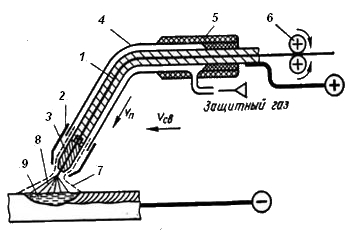                                                                      в) Корпус горелки	 г)  Сварочная проволока                                                                     д) Токоподводящий мундштук                                                                     е) 9 Сварочная ванна                                                                     ж) Атмосфера защитного газа                                                                     з) Рукоять горелки                                                                     к)  Сварочная дугаВарианты ответа: Ключ к тестуКлюч к тесту.	12345678910аававвабаб11121314151617181920вабабввббв21222324252627282930бвааббвбааабвгдежзкабвгдежзк62413975812345678910вбвбваваав11121314151617181920ааабааббва21222324252627282930аавббвваб